Н А К А З08.01.2014    					№ 8Про підсумки профілактичної роботи з питань запобігання всім видам дитячого травматизму в навчальних закладах м. Харкова у 2013 році та про завдання на 2014 рікНа виконання Законів України «Про освіту», «Про загальну середню освіту», «Про охорону дитинства», постанови Кабінету Міністрів України від 22.03.2001 № 270 «Про затвердження Порядку розслідування та обліку нещасних випадків невиробничого характеру», наказів Міністерства освіти і науки України від 31.08.2001 №616 «Про затвердження Положення про порядок розслідування нещасних випадків, що сталися під час навчально-виховного процесу в навчальних закладах» (зі змінами), в редакції, затвердженій наказом Міністерства освіти і науки України від 07.10.2013 №1365 «Про внесення змін до Положення про порядок розслідування нещасних випадків, що сталися під час навчально-виховного процесу в навчальних закладах», від 01.08.2001 №563 «Про затвердження Положення про організацію роботи з охорони праці учасників навчально-виховного процесу в установах і закладах освіти» (зі змінами), від 18.04.2006 №304 «Про затвердження Положення про порядок проведення навчання і перевірки знань з питань охорони праці в закладах, установах, організаціях, підприємствах, підпорядкованих Міністерству освіти і науки України» (зі змінами), на виконання рішення колегії Міністерства освіти і науки України від 01.03.2013 протокол 2/4-22, листів Міністерства освіти  і науки України від 26.04.2013 «1/9-305 «Про використання Інструктивно-методичних матеріалів з питань охорони праці, безпеки життєдіяльності у навчально-виховному процесі», від 18.07.2013 № 1/9-503 «Про використання Інструктивно-методичних матеріалів з питань створення безпечних умов організації навчально-виховного процесу в групі продовженого дня загальноосвітнього навчального закладу», від 02.12.2013 №1/9-853 «Про рекомендації щодо удосконалення організації навчально-тематичних екскурсій», наказів Департаменту освіти Харківської міської ради від 15.01.2013 №10 «Про підсумки профілактичної роботи з питань запобігання всім видам дитячого травматизму в навчальних закладах м. Харкова у 2012 році та про завдання на 2013 рік», від 20.08.2013 №145 «Про посилення профілактичної роботи щодо запобігання нещасним випадкам з учнями та вихованцями закладів освіти м. Харкова в 2013/2014 навчальному році», згідно з планом роботи Департаменту освіти Харківської міської ради на 2013 рік, з метою забезпечення реалізації державної політики в галузі охорони дитинства упродовж року здійснено оперативний контроль за станом управлінської діяльності з питань охорони життя і здоров’я учнів та запобігання всім видам дитячого травматизму проведено аналіз стану профілактичної роботи з цього у навчальних закладах міста.Питання про підсумки профілактичної роботи управлінь освіти та навчальних закладів міста щодо запобігання дитячому травматизму та збереження здоров’я дітей, про роботу управлінь освіти районів міста і підпорядкованих їм навчальних закладів щодо обліку нещасних випадків з учнями і вихованцями упродовж 2013 року було розглянуто на апаратних нарадах Департаменту освіти Харківської міської ради та нарадах начальників управлінь освіти адміністрацій районів Харківської міської ради, нарадах керівників загальноосвітніх навчальних закладів.  Упродовж року в 12 навчальних закладах міста вивчено стан управлінської діяльності з питань охорони життя і здоров’я учнів та запобігання всім видам дитячого травматизму. Довідка за наслідками перевірки обговорена на апаратній нараді Департаменту освіти  Департаментом освіти Харківської міської ради, управліннями освіти адміністрацій районів Харківської міської ради, навчальними закладами проводилась робота, спрямована на запобігання всім видам дитячого травматизму як під час навчально-виховного процесу так і в позаурочний час. Зокрема, обладнані тематичні куточки з безпечної поведінки дітей у різних ситуаціях, створюються та оновлюються кабінети з Основ здоров’я та безпеки життєдіяльності; проведені «Дні цивільного захисту», а в дошкільних навчальних закладах - «Тижні безпеки дитини»; підібрано відеоматеріали щодо запобігання різним видам дитячого травматизму. Відповідну інформацію для дітей та батьків розміщено на сайтах ЗНЗ, ДНЗ.Щорічно проводиться міський конкурс КВК юних інспекторів руху. У 2013 році переможцями XVІІ конкурсу (другий рік поспіль), стала команда Жовтневого району (ХЗОШ №76). Саме вона представляла наше місто на зональних змаганнях, які відбулись у м. Харкові  23 квітня, і посіла ІІ місце.  Проводяться також міські конкурси-огляди шкільних загонів юних інспекторів руху. Кращою за підсумками 2012/2013 навчального року (на міському та обласному етапах) визнана команда ХЗОШ №154, Дзержинського району. Саме вона представляла Харківську область на заключному етапі Всеукраїнського конкурсу. Традиційними стали і конкурси дружин юних пожежних. У 2012/2013 навчальному році він проводився 19-й раз. За результатами проведення конкурсу переможцями визнані: І місце - команда ХГ № 39 Жовтневого району; ІІ місце – команда ХГ № 55 Київського району; ІІІ місце – команда ХЗОШ № 129 Дзержинського району  і команди ХЗОШ № 123 Московського району.Разом з тим, упродовж 2013 року зареєстровано 262 (у 2012 році - 349) нещасних випадків, з яких: під час навчально-виховного процесу – 100 (що менше, ніж торік на 53), у позаурочний час – 162  (що менше, ніж торік на 34). У 2013 році надійшло 43 повідомлення про дорожньо-транспортні  пригоди  за  участі  неповнолітніх.  За рік загинуло  10  дітей  (у  позаурочний  час) і семеро  померло з природних причин.Нещасні випадки під час навально-виховного процесу зафіксовано у 60 ЗНЗ, що складає 28,98% від загальної їх кількості, у 23,3% з цього числа навчальних закладів стались по 2 і більше нещасних випадки. Слід зауважити, що  навіть при значному зменшенні загальної кількості травмованих у порівнянні з минулим роком, стабільно високим залишається показник травмованих на перервах (53,5%). У цьому році зменшився в 1,5 рази показник кількості травмованих під час навчальних занять. У порівнянні з 2012 роком  майже вдвічі зменшилась кількість травмованих під час прогулянок. Нажаль, мають місце нещасні випадки з вихованцями ДНЗ міста під час навчально-виховного процесу,  у   2013 році їх зафіксовано 17. Не зафіксовано жодного нещасного випадку під час навчально-виховного процесу в ДНЗ Орджонікідзевського району. В 11 з 17 випадків діти отримали травми під час прогулянок.За кількістю нещасних випадків під час навчально-виховного процесу найменшими є показники  Комінтернівського, Київського, Ленінського районів. Незначне збільшення у відсотковому співвідношенні зафіксовано у Московському районі. У навчальних закладах міської мережі зафіксовано            1 нещасний випадок під час навчально-виховного процесу, хоча у 2012 році їх не було. Усього по місту третій рік поспіль спостерігається позитивна динаміка, щодо зменшення кількості травмованих дітей в урочний час: у 2012 році зменшення у порівнянні з 2011 роком склало -0,029, а у 2013 у порівнянні з   2012 роком ще на 0,038. Хоча вищий середнього по місту показник у Жовтневому, Московському, Фрунзенському, Червонозаводському районах. У Ленінському, Червонозаводському районах спостерігається збільшення відсоткового показника травмованих у позаурочний час. По місту цей показник в цілому зменшився на 0,025.За підсумками розслідувань нещасних випадків до дисциплінарної відповідальності притягнуто 64 педагогічні працівники навчальних закладів міста. На підставі вищезазначеногоНАКАЗУЮ:Затвердити план вивчення стану управлінської діяльності з питань охорони життя і здоров’я учнів та запобігання всім видам дитячого травматизму на     2014 рік відповідно до протоколів, затверджених наказом Департаменту освіти від 11.01.2012 №8 «Про підсумки профілактичної роботи з питань запобігання всім видам дитячого травматизму в закладах освіти м. Харкова у 2011 році та про завдання на 2012 рік» (додаток).2. Головному спеціалісту відділу нормативності і якості освіти             Воробйовій Н.М.:2.1. Вжити необхідних організаційних заходів щодо вивчення стану управлінської діяльності з питань охорони життя і здоров’я учнів та запобігання всім видам дитячого травматизму в управліннях освіти та підпорядкованих навчальних закладах.До 25.01.2014Здійснити аналіз наданих управліннями освіти адміністрацій районів Харківської міської ради матеріалів з вивчення стану управлінської діяльності з питань охорони життя і здоров’я учнів та запобігання всім видам дитячого травматизму в підпорядкованих навчальних закладах.До 15.12.2014У разі потреби здійснити перевірку наданих управліннями освіти адміністрацій районів Харківської міської ради довідок вивчення стану управлінської діяльності з питань охорони життя і здоров’я учнів та запобігання всім видам дитячого травматизму з виходом до управлінь освіти та підпорядкованих їм навчальних закладів.До 15.12.2014Узагальнити матеріали вивчення стану управлінської діяльності із зазначеного питання, доповісти на апаратній нараді. 22.12.20142.5. Підготувати проект наказу «Про підсумки профілактичної роботи з питань запобігання всім видам дитячого травматизму в навчальних закладах м. Харкова у 2014 році та про завдання на 2015 рік».До 30.12.2014Вести облік нещасних випадків, що стались з учнями та вихованцями навчальних закладів міста відповідно до нормативних вимог. Упродовж 2014 рокуУзагальнювати статистичні звіти управлінь освіти адміністрацій районів Харківської міської ради, здійснювати аналіз стану профілактичної роботи щодо запобігання дитячому травматизму.  Щоквартально до 30 числа останнього місяця кварталу Управлінням освіти адміністрацій районів Харківської міської ради:Провести вивчення стану управлінської діяльності з питань охорони життя і здоров’я учнів та запобігання всім видам дитячого травматизму в підпорядкованих навчальних закладах.Згідно з додатком Проаналізувати та надати до Департаменту освіти для узагальнення довідки про вивчення стану управлінської діяльності з питань охорони життя і здоров’я учнів та запобігання всім видам дитячого травматизму в підпорядкованих навчальних закладах.До 15 числа наступного місяцяпісля перевірки згідно з додатком Вести облік нещасних випадків, що стались з учнями та вихованцями підпорядкованих навчальних закладів відповідно до нормативних вимог. Упродовж 2014 рокуНадавати до Департаменту освіти Харківської міської ради аналіз стану профілактичної роботи щодо запобігання дитячому травматизму, узагальнені статистичні звіти про кількість нещасних випадків під час навчально-виховного процесу та в позаурочний час. Щоквартально 28 числа останнього місяця кварталу 3.5. Провести інструктивно-методичні наради з керівниками підпорядкованих начальних закладів, їх заступниками з питань охорони життя і здоров’я учнів та запобігання всім видам дитячого травматизму, проаналізувавши типові помилки, виявлені у ході вивчення стану управлінської діяльності з цього питання у 2013 році.До 01.02.2014Попередити керівників навчальних закладів про персональну відповідальність за несвоєчасність інформування та не об’єктивність розслідування нещасних випадків.Керівникам навчальних закладів м. Харкова всіх типів і форм власності:Забезпечувати безпечні умови для учасників навчально-виховного процесу в підпорядкованих навчальних закладах.ПостійноВжити вичерпних заходів щодо недопущення травмування дітей під час навчально-виховного процесу.ПостійноЗабезпечити дієвий контроль за організацією чергування вчителів.ПостійноАналізувати  причини кожного випадку травмування учнів (вихованців) та визначати міру відповідальності посадових осіб із конкретними висновками.Після кожного нещасного випадкуРозробити окремий розділ до річного плану роботи щодо заходів із запобігання нещасним випадкам і створення безпечних умов функціонування навчального закладу.Травень 2014 рокуМетодисту відділу інформаційно-методичного та технічного забезпечення Науково-методичного педагогічного центру Рубаненко-Крюковій М.Ю. розмістити цей наказ на сайті Департаменту освіти.До 14.01.2014Контроль за виконанням даного наказу покласти на заступника директора Департаменту освіти Стецюру Т.П.Директор Департаменту освіти	О.І. ДеменкоЗ наказом ознайомлені:Стецюра Т.П.Воробйова Н.М.Рубаненко-Крюкова М.Ю.Воробйова Н.М.Додаток до наказу Департаменту освіти Харківської міської радивід  08.01.2014 № 8ПЛАНвивчення стану управлінської діяльності з питань охорони життя і здоров’я учнів та запобігання всім видам дитячого травматизму на 2014 рікВоробйова Н.М.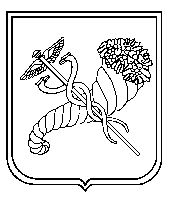 РайонСередня кількість учнів і вихованцівНещасні випадки під час навчально-виховного процесуНещасні випадки під час навчально-виховного процесуНещасні випадки під час навчально-виховного процесуНещасні випадки у позаурочний часНещасні випадки у позаурочний часНещасні випадки у позаурочний часРайонСередня кількість учнів і вихованцівКількість нещасних випадків% від середньої кількості учнів та вихованців за мережеюДинаміка, % у порівнянні з показниками 2012 рокуКількість нещасних випадків за 2013 рік% від середньої кількості учнів та вихованців за мережеюДинаміка, % у порівнянні з показниками 2012 рокуДзержинський22197130,058-0,061140,63-0,074Жовтневий1013780,078 -0,019110,108-0,031Київський20776110,048-0,059220,105-0,016Комінтернівський1520570,046-0,046130,085-0,009Ленінський1044350,048-0,060130,124+ 0,026Міська мережа112310,089+0,08910,089-0,033Московський29121220,072+0,002270,009-0,163Орджонікідзевський1650790,055-0,057320,194- 0,061Фрунзенський14814140,095-0,040190,128-0,024Червонозаводський9232100,108-0,026100,108+ 0,014Всього1495551000,066-0,0381620,108-0,025№ з/пРайонМісяцьДзержинськийлистопадЖовтневийлютийКиївськийберезеньКомінтернівськийжовтеньЛенінськийквітеньМосковськийлистопадОрджонікідзевськийжовтеньФрунзенськийПід час комплексної перевірки в березні 2014 рокуЧервонозаводськийквітеньміська мережалистопад